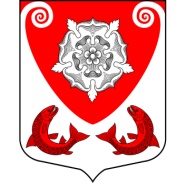 МЕСТНАЯ  АДМИНИСТРАЦИЯМО РОПШИНСКОЕ СЕЛЬСКОЕ ПОСЕЛЕНИЕМО ЛОМОНОСОВСКОГО  МУНИЦИПАЛЬНОГО РАЙОНАЛЕНИНГРАДСКОЙ ОБЛАСТИП О С Т А Н О В Л Е Н И Е№ 570от  16.11.2015 г.О проведении  аукциона по сдаче в аренду земельного участка На основании заявлений, поступивших в местную администрацию МО Ропшинское сельское поселение, руководствуясь пунктом 2 статьи 3.3 Федерального закона от 25.10.2001 г. № 137-ФЗ «О введении в действие Земельного кодекса Российской Федерации», Земельным кодексом Российской Федерации от 25.10.2001 г. №  136-ФЗ  (с внесенными изменениями и дополнениями), пунктом 1 статьи 39.6 Земельного кодекса,  местная администрация муниципального образования Ропшинское сельское поселениеПОСТАНОВЛЯЕТ:1. Выставить  на торги с целью аренды следующий земельный участок:  Земельный участок, категории земель населенных пунктов с разрешенным видом использования: для размещения объектов розничной торговли предметами ритуальных принадлежностей. Общей площадью 403 +/- 14 кв. м., с кадастровым номером: 47:14:1204019:5 расположенного по адресу: Ленинградская область, Ломоносовский муниципальный район, Ропшинское сельское поселение, пос.Ропша2. Контроль за исполнением настоящего постановления оставляю за собой.Глава местной администрацииМО Ропшинское сельское поселение                                           Морозов Р. М.